								Toruń, 23 listopada 2023 roku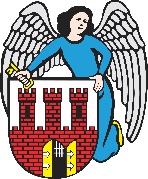     Radny Miasta Torunia        Piotr Lenkiewicz								Sz. Pan								Michał Zaleski								Prezydent Miasta ToruniaWNIOSEKPowołując się na § 18 Statutu Rady Miasta Torunia w nawiązaniu do § 36 ust. 4 Regulaminu Rady Miasta Torunia zwracam się do Pana Prezydenta z wnioskiem:- o analizę możliwości zamontowania oświetlenie na szczycie ul. Donimirskiego 3 (od strony numeracji 1 i 5, okolice śmietnika).UZASADNIENIEMieszkańcy zgłaszają problem dotyczący przedmiotowej lokalizacji, które w porze wieczorowej jest ogarnięta całkowitym mrokiem. W tej części ul. Donimirskiego znajduje się chociażby śmietnik, mrok późną porą nie sprzyja bezpieczeństwu. Załączam dokumentację foto zrobioną w ciągu dnia oraz porą wieczorną.                                                                        /-/ Piotr Lenkiewicz										Radny Miasta Torunia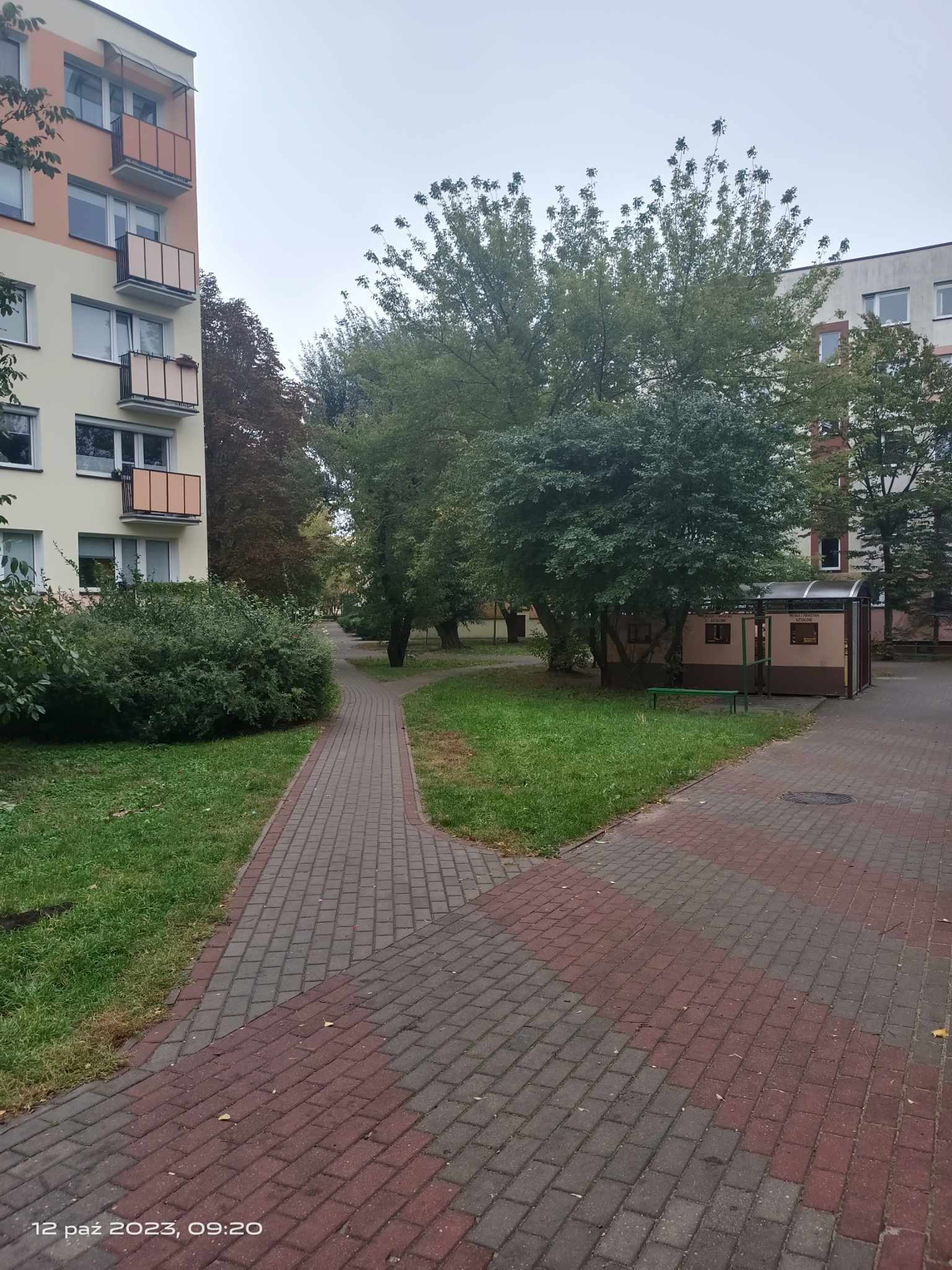 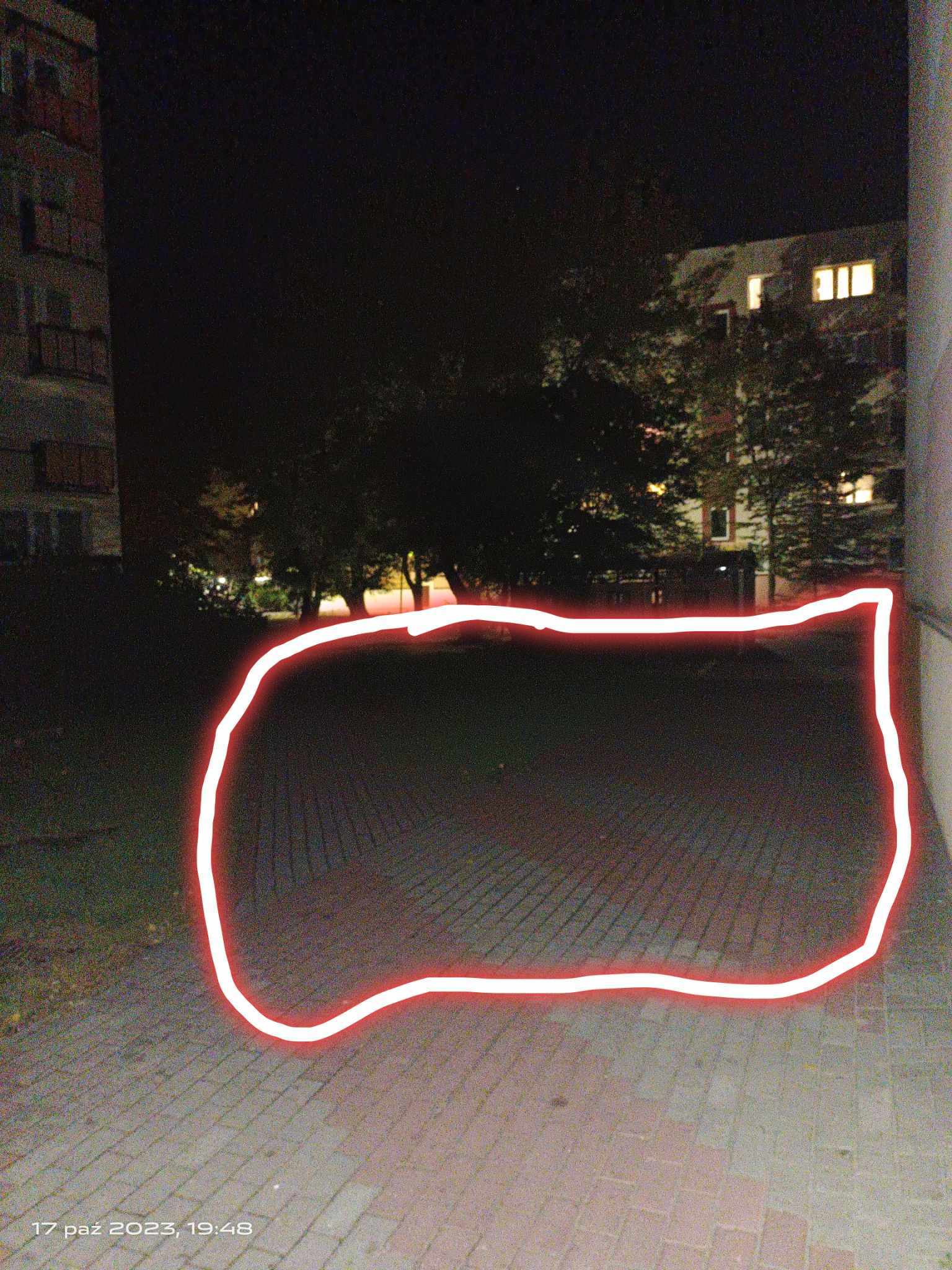 